** Risk düzeyi görevin ve belirlenen risklerin durumuna göre Yüksek, Orta veya Düşük olarak belirlenecektir.Hazırlayan                                                                                                                                        OnaylayanHaşim GÜZEL                                                                                                                                 Enes BİRİCİKYazı İşleri Memuru                                                                                                                           Şube Müdürü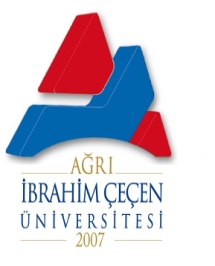 HASSAS GÖREV LİSTESİİlk Yayın Tarihi:                             EK:5HASSAS GÖREV LİSTESİGüncelleme Tarihi:22/11/2021HASSAS GÖREV LİSTESİİçerik Revizyon No:HASSAS GÖREV LİSTESİSayfa No:  Birimi :  Genel Sekreterlik  Birimi :  Genel Sekreterlik  Birimi :  Genel Sekreterlik  Birimi :  Genel Sekreterlik  Birimi :  Genel SekreterlikAlt Birimi :  Yazı İşleri MüdürlüğüAlt Birimi :  Yazı İşleri MüdürlüğüAlt Birimi :  Yazı İşleri MüdürlüğüAlt Birimi :  Yazı İşleri MüdürlüğüAlt Birimi :  Yazı İşleri MüdürlüğüHassas GörevlerHassas Görevi Olan Personel Ad-SoyadıRisk Düzeyi**Görevin Yerine Getirilmeme SonucuProsedürü                                                                     ( Alınması Gereken Önlemler veya Kontroller)Senato ve Yönetim Kurul KararlarıBilgisayar İşletmeni      Semra TARUNDüşük Üniversitemizde alınan kararların zamanında işleme alınmasını engeller.Alınan Kararların zamanında yazılıp imzaya sunulmalıİmzadan çıktığında İlgili Birimlere tebliğ edilmeliKayıt Defterine kaydedilmesi.Yazı İşleriBilgisayar İşletmeni     Semra TARUN      Haşim GÜZELDüşükYazılara zamanında cevap verilmediğinde işlerin aksamasına neden olur. İvedi yazılara zamanı geçirmeden hemen cevap verilmeli,İç ve Dış yazılara zamanında ve Resmî yazışma kurallarına uyularak cevap verilmeli,Resmî yazışma kuralları ile ilgili eğitimlerin verilmesi.Evrak Kayıt, Evrak Dağıtım ve Posta İşlemleriBilgisayar İşletmeni Seda ÇELİK Mehmet Fatih TURANOrtaEvrakların Zamanında kayıt altına alınmaması; işlerin aksamasına, Günlü ve İvedi yazıların zamanında cevap verilmesini engeller.Evrakların zaman geçirmeden kayıt altına alınması,Gidecek olan evrakların zaman geçirmeden postaya verilmesi.Zamanında Evrakların ilgili birimlere gönderilmesi.SGK Giriş-ÇıkışBilgisayar İşletmeni     Semra TARUNOrtaZamanında SGK Giriş-Çıkışın olmaması Kurumumuza ek giderin olmasına sebep olur.SGK Giriş-Çıkışların yapılmalıdır.Taşınır Kayıt KontrolBilgisayar İşletmeni     Haşim GÜZELDüşükTaşınırın takip edilmemesi ve zamanında işlemlerin yapılmaması karışıklıkların olmasına sebep olur. Taşınır malzemelerin kullanan kişilere zimmetlenmesi ve dikkatli kullanılması konusunda uyarılmaları,Zimmette ve ortak kullanımda bulunan taşınırların kullanılması konusunda karşılaşılan sıkıntıların kullanan şahıslara getireceği yaptırımların anlatılması,Zamanında Muhasebeleştirilmesi,Taşınırla ilgili eğitimlerin verilmesi.Avans İşlemleri Bilgisayar İşletmeni     Haşim GÜZELYüksekAvansın KapatılmamasıAçılan avansın zamanında kapatılması.İç Kontrol ve Faaliyet Raporları Bilgisayar İşletmeni     Haşim GÜZELDüşükBirimlerin yaptıkları iş yükleri ve işlerine göre sorumlulukları takip edilemez.Birimlerin ve kurumumuzun daha kaliteli hizmetin sunulması için sorunların tespit edilmesi,İç Kontrol ve Faaliyet Raporlarıyla ilgili eğitimlerin verilmesi. 